M a g y a r  M o t o r c s ó n a k  S z ö v e t s é g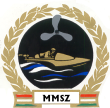 Hungarian Powerboat Federation2400 Dunaújváros, Építők útja 2.Telefon/Fax: (00)-36-25-500-477Mobil: 30-4005470Úti beszámolóNévVerseny helyeVerseny idejeKategóriaA versenyen elért eredményA verseny rövid leírása (edzésen, futamokon elért eredmény, egyéb körülmények, események)Kitöltés dátuma